Supplementary Figure 3. The distribution of the nucleotide variations in hyper-edited reads, for EXP1 (a) and EXP2 (b) samples.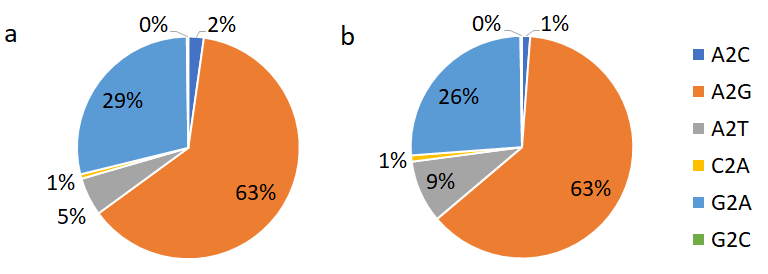 